附件1经济专业技术资格考试各专业设置表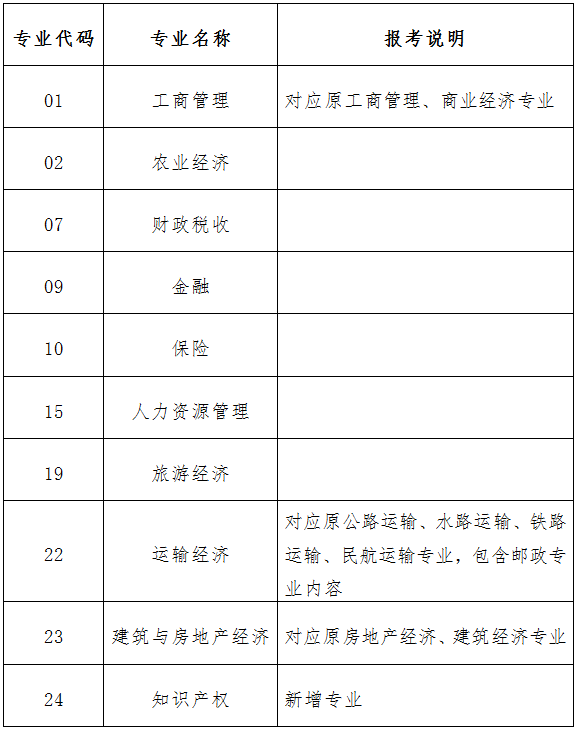 